ΗΜΕΡΙΔΑ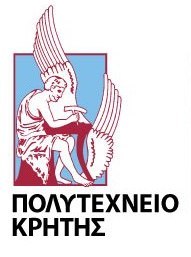 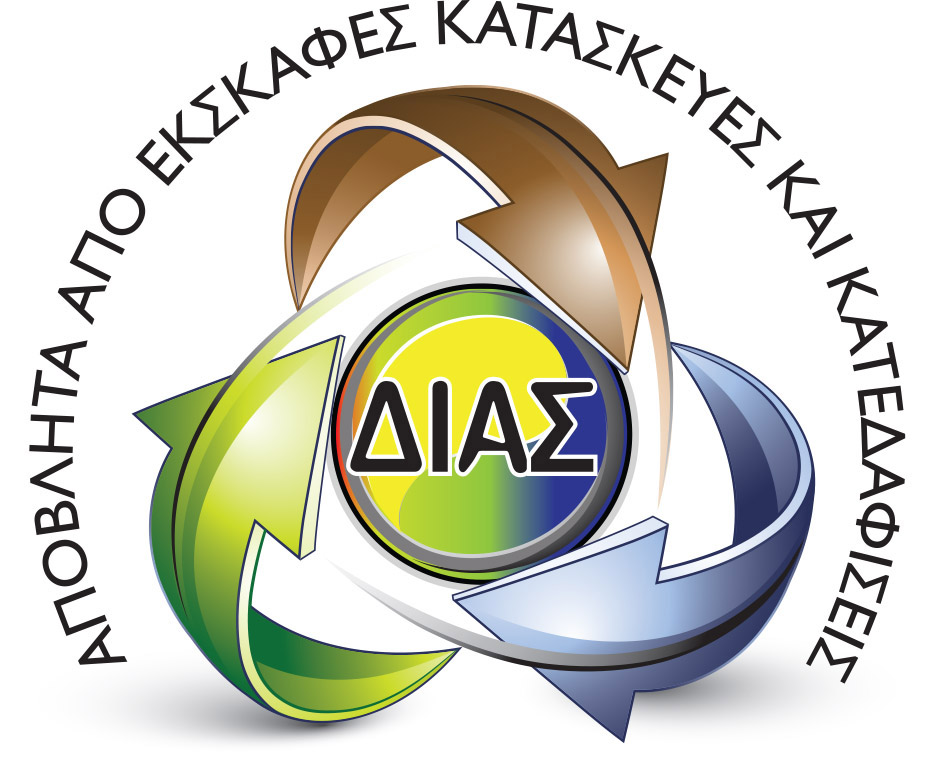 «Πλαίσιο Εναλλακτικής Διαχείρισης Αποβλήτων Εκσκαφών, Κατασκευών και Κατεδαφίσεων (ΑΕΚΚ)»Άγιος Νικόλαος, 27 Ιανουαρίου 2016Υπο την αιγίδα της Σχολής	 Μηχανικών Ορυκτών Πόρων Πολυτεχνείου ΚρήτηςΠΡΟΓΡΑΜΜΑ17:30 – 18:00                      Προσέλευση – Εγγραφές18:00 – 18:30                                   ΧαιρετισμοίΑντώνης Ζερβός,  Δήμαρχος Αγίου ΝικολάουΕκπρόσωπος της Περιφέρειας Κρήτης Διεύθυνση Περιβάλλοντος καιΧωρικού ΣχεδιασμούΑποστολάκης Εμμανουήλ, Υπεύθυνος της ‘’ΔΙΑΣ ΣΥΣΤΗΜΑ ΑΝΚΥΚΛΩΣΗΣ ΑΕΚΚ ‘’ Εισηγήσεις18:30 – 19:15 Καθ. Κων/νος Κομνίτσας, Καθ.Μιχάλης Γαλετάκης, Καθηγητές στη Σχολή Μηχανικών Ορυκτών Πόρων του Πολυτεχνείου Κρήτης, ‘’Πλαίσιο  Εναλλακτικής Διαχείρισης ΑΕΚΚ’’19:15 – 19:30 Καθ. Κων/νος Κομνίτσας, Καθ.Μιχάλης Γαλετάκης, Καθηγητές στη Σχολή Μηχανικών Ορυκτών Πόρων του Πολυτεχνείου Κρήτης, ‘’Πρακτικές από άλλες Ελληνικές Περιοχές’’19:30 – 20:00 Δρ. Δήμητρα Ζαχαράκη, Διδάκτωρ στη Σχολή Μηχανικών Ορυκτών Πόρων του Πολυτεχνείου Κρήτης, ‘’Αξιοποίηση ΑΕΚΚ στον κατασκευαστικό τομέα’’20:00 – 20:15 Διάλειμμα20:15 – 21:00 Ερωτήσεις – Συζήτηση